СУМСЬКА МІСЬКА РАДАVІІ СКЛИКАННЯ LXV СЕСІЯРІШЕННЯРозглянувши звернення УПРАВЛІННЯ ДЕРЖАВНОЇ МІГРАЦІЙНОЇ СЛУЖБИ УКРАЇНИ В СУМСЬКІЙ ОБЛАСТІ про встановлення орендної плати за користування нежитловими приміщеннями, відповідно до статті 19 Закону України «Про оренду державного та комунального майна» та пункту 8 Методики розрахунку орендної плати за майно територіальної громади міста Суми та пропорції її розподілу, затвердженої рішенням Сумської міської ради                                 від 01 лютого 2012 року № 1186 – МР (зі змінами), керуючись статтею 25, частиною п’ятою статті 60 Закону України «Про місцеве самоврядування в Україні», Сумська міська радаВИРІШИЛА:1. Встановити орендну плату УПРАВЛІННЮ ДЕРЖАВНОЇ МІГРАЦІЙНОЇ СЛУЖБИ УКРАЇНИ В СУМСЬКІЙ ОБЛАСТІ у розмірі 24 грн. на 2020 рік за оренду нежитлових приміщень за наступними адресами:- м. Суми, вул. Герасима Кондратьєва, 16, площею 156,8 кв.м;- м. Суми, вул. Нижньохолодногірська, 8, площею 319,5 кв.м.2. Департаменту забезпечення ресурсних платежів Сумської міської ради                       (Клименко Ю.М.) внести відповідні зміни до договору оренди, в порядку, встановленому чинним законодавством.3. Організацію виконання цього рішення покласти на першого заступника міського голови Войтенка В.В.Сумський міський голова                                                                   О.М. ЛисенкоВиконавець: Клименко Ю.М.________________ 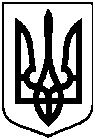 від 27 листопада 2019 року № 6001-МРм. СумиПро встановлення орендної плати УПРАВЛІННЮ ДЕРЖАВНОЇ МІГРАЦІЙНОЇ СЛУЖБИ УКРАЇНИ В СУМСЬКІЙ ОБЛАСТІ за користування майном комунальної власності Сумської міської об’єднаної територіальної громади